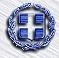 ΕΛΛΗΝΙΚΗ ΔΗΜΟΚΡΑΤΙΑ                                Αθήνα 10.7.2018 ΥΠΟΥΡΓΕΙΟ ΥΓΕΙΑΣΔΙΟΙΚΗΣΗ 1ης ΥΠΕ ΑΤΤΙΚΗΣΔΕΛΤΙΟ ΤΥΠΟΥ«Εκσυγχρονισμός του ακτινολογικού εξοπλισμού  στο σύνολο των δημοσίων δομών Πρωτοβάθμιας Φροντίδας Υγείας της 1ης Υγειονομικής Περιφέρειας Αττικής »Την τελευταία τριετία καταβάλλεται συντονισμένη προσπάθεια από την 1η ΔΥΠΕ και το Υπουργείο Υγείας για την αναβάθμιση και τον εκσυγχρονισμό των απεικονιστικών εργαστηρίων που λειτουργούν σε δημόσιες δομές Πρωτοβάθμιας Φροντίδας Υγείας στην 1η Υγειονομική Περιφέρεια Αττικής.    Μέσω προϋπολογισμού της 1ης ΔΥΠΕ – αξιοποιώντας κεφάλαιο που εξοικονομήθηκε από εξορθολογισμό δαπανών –, αλλά και στοχευμένης χρηματοδότησης από το Υπουργείο Υγείας, ολοκληρώθηκε η προμήθεια επτά ψηφιακών ακτινολογικών συγκροτημάτων, σε αντικατάσταση των αναλογικών ακτινογραφικών μηχανημάτων παλαιάς τεχνολογίας στα Κέντρα Υγείας Παγκρατίου, Νέας Φιλαδέλφειας, Νέου Κόσμου, Νέας Ιωνίας, Χαλανδρίου, Γλυφάδας και Ζωγράφου. Ολοκληρώθηκε επίσης η προμήθεια εννέα συστημάτων μέτρησης οστικής πυκνότητας τα οποία θα εγκατασταθούν σε ισάριθμα Κέντρα Υγείας, διεσπαρμένα στρατηγικά ώστε να καλύψουν τις ανάγκες του πληθυσμού της Νότιας, Κεντρικής, Βόρειας και Ανατολικής Αττικής.      Σε εξέλιξη βρίσκεται ο ηλεκτρονικός διαγωνισμός για δεκατρία ακόμη ψηφιακά ακτινολογικά συγκροτήματα, με χρηματοδότηση από  το ΕΣΠΑ, για τον εξοπλισμό ισάριθμων Κέντρων Υγείας. Έτσι σύντομα το σύνολο των δομών Πρωτοβάθμιας Φροντίδας Υγείας της 1ης ΥΠΕ θα χρησιμοποιεί αναβαθμισμένο, αξιόπιστο και φιλικό προς το περιβάλλον τεχνολογικό εξοπλισμό, αντικαθιστώντας όλα τα αναλογικά ακτινολογικά συγκροτήματα με ψηφιακά στις δομές της 1ης ΥΠΕ.   Επιπλέον, στο στάδιο διαγωνιστικής διαδικασίας βρίσκονται έξι μηχανήματα ψηφιακής μαστογραφίας, έντεκα συστήματα υπερηχοτομογραφίας, δέκα ψηφιακά δερματοσκόπια και έξι ψηφιακά συστήματα πανοραμικής – κεφαλομετρικής ακτινογραφίας. Τα παραπάνω θα εγκατασταθούν σε Κέντρα Υγείας που βρίσκονται σε κομβικά σημεία της Υγειονομικής Περιφέρειας, εύκολα προσβάσιμα και από κατοίκους όμορων δήμων, ώστε να καλυφθούν οι ανάγκες του συνόλου των πολιτών του λεκανοπεδίου.    	Με χρηματοδότηση από το Πρόγραμμα Δημοσίων Επενδύσεων θα συνεχιστεί και θα ολοκληρωθεί η πλήρης αντικατάσταση του τεχνολογικού εξοπλισμού.    Στόχος των παραπάνω επενδύσεων είναι να αναβαθμιστεί η διαγνωστική δυνατότητα των απεικονιστικών εργαστηρίων του δημοσίου συστήματος Πρωτοβάθμιας Φροντίδας Υγείας, ώστε όλοι οι κάτοικοι της Υγειονομικής Περιφέρειας να έχουν ισότιμη πρόσβαση σε ασφαλείς, αξιόπιστες και δωρεάν διαγνωστικές εξετάσεις.        Προσκαλούμε τους πολίτες της Αττικής να αξιοποιήσουν τις αναβαθμισμένες παροχές των απεικονιστικών εργαστηρίων των Κέντρων Υγείας, που στη συντριπτική τους πλειονότητα είναι εγκατεστημένα στο ίδιο κτήριο με τα Ιατρεία, ώστε οι δύο παροχές – ιατρική εξέταση και απεικονιστική διάγνωση – να πραγματοποιούνται διαδοχικά, ανέξοδα και χωρίς περιττή ταλαιπωρία για τον ασθενή.     Ενημερωμένος Πίνακας με τις δομές Πρωτοβάθμιας Φροντίδας Υγείας που λειτουργούν στην  1η Υγειονομική Περιφέρειας Αττικής βρίσκεται αναρτημένος στην ιστοσελίδα της 1ης ΔΥΠΕ www.1dype.gov.gr 